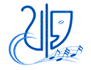 Министерство культуры и национальной политики КузбассаГосударственное профессиональное образовательное учреждение«Прокопьевский колледж искусств имени народного артиста Российской Федерации Д. А. Хворостовского»653000, Кемеровская область, г. Прокопьевск, ул. Калинина, д.3Тел. 8 3846 61-12-00; e-mail: prk-ki@rambler.ru; Web-сайт: http://music-prk.ruXXIV Областная музыкально-теоретическая олимпиада имени Н. Н. Рябининой по музыкальной литературедля учащихся ДМШ и ДШИ26 февраля 2022 годаПОЛОЖЕНИЕ I. Цель олимпиады1.1. XXIV Областная музыкально-теоретическая олимпиада имени Н. Н. Рябининой по музыкальной литературе (далее – Олимпиада) проводится с целью укрепления музыкально-теоретической подготовки молодых музыкантов, повышения их интереса к музыкально-теоретическим дисциплинам, совершенствования профессионализма преподавателей.II. Организаторы Олимпиады2.1. Организатором Олимпиады является ГПОУ «Прокопьевский колледж искусств имени Д. А. Хворостовского» при поддержке Министерства культуры и национальной политики Кузбасса.2.2. Председатель организационного комитета Олимпиады – Зиновьева Ирина Викторовна тел. 8(908) 949-98-32.Ш. Условия и порядок проведения Олимпиады3.1. В 2022 году Олимпиада проводится дистанционно. 3.2. Олимпиада проводится в письменной форме. 3.3. Задания Олимпиады и бланки ответов будут размещены на сайте ПрОКИ в разделе «Конкурсы и олимпиады» 25 февраля 2022 года. Адрес сайта: http://music-prk.ru. 3.4. Выполненные задания необходимо оформить на бланке ответов отдельным файлом в формате JPEG или PDF и отправить на электронный адрес proki.konkurs@yandex.ru до 28 февраля 2022 года включительно. В теме письма обязательно указать «Бланк ответов Иванов».3.5. Для участия в Олимпиаде необходимо прислать в Оргкомитет на электронный адрес proki.konkurs@yandex.ru заявку участника (см. Приложение 1) и копию платежного документа. В теме письма необходимо указать: «Олимпиада по музыкальной литературе».3.6. Последний день приема заявок – 23 февраля 2022 года.IV. Форма проведения Олимпиады4.1. Для участия в Олимпиаде участник может выбрать любую тему независимо от класса обучения. 4.2. Олимпиада  проводится по трём темам: 1 тема – «Жизнь и творчество Иоганна Себастьяна Баха»;2 тема – «Жизнь и творчество Франца Шуберта»;3 тема – «Жизнь и творчество Александра Сергеевича Даргомыжского». 4.3. Объём материала по темам:1 тема: Жизненный и творческий путь Иоганна Себастьяна Баха. Хоральная прелюдия фа минор. Токката и фуга ре минор для органа. Двухголосные инвенции: До мажор и Фа мажор. Прелюдия и фуга До мажор и до минор из 1 тома «Хорошо темперированного клавира».2 тема: Жизненный и творческий путь Франца Шуберта. Песни: «Маргарита за прялкой», «Форель», «Лесной царь». Из цикла «Прекрасная мельничиха»: «В путь», «Охотник», «Мельник и ручей». Музыкальный момент фа минор; Экспромт Ми бемоль мажор; Симфония № 8 «Неоконченная» (1 часть, экспозиция, главная партия, побочная партия); Вальс си минор. 3 тема: Жизненный и творческий путь Александра Сергеевича Даргомыжского. Песни: «Старый капрал», «Титулярный советник», «Червяк», «Мельник». Романсы: «Мне грустно», «Ночной зефир». Опера «Русалка»: 1 действие: ария Мельника, дуэт Князя и Наташи; 2 действие: хор «Сватушка», Песня Наташи; 3 действие: Песня Ольги, каватина Князя, сцена Мельника, хор русалок. 4.4. Конкурсные задания Олимпиады представляют собой:музыкальную викторину;зрительную викторину;видео-викторину;письменное задание (работа с таблицами).4.5. Музыкальная викторина проводится по произведениям, указанным для каждой темы в пункте 4.3. Зрительная викторина проводится по нотным образцам (примерам) музыкального материала для каждой темы. Видео-викторина проводится для 3 темы по видеоматериалам (кадрам из фильмов, фотографиям). Письменное задание представляет собой работу с таблицами, содержащими вопросы на знание фактологического материала по биографии и творчеству композитора (имена, даты, события, произведения, жанры); V. Финансовые условия Олимпиады5.1. Расходы, связанные с участием в Олимпиаде (организационный взнос), несет направляющая сторона.5.2. Участники Олимпиады вносят организационный взнос в размере 800 рублей за участие (см. Приложение 2). 5.3. Оплаченный организационный взнос изменению или возврату не подлежит.VI. Жюри Олимпиады6.1. В состав Жюри входят преподаватели ГПОУ «Прокопьевский  колледж искусств имени Д. А. Хворостовского». Жюри определяет победителей в каждой  группе, которым присуждается звание «Лауреат» с вручением диплома I, II или III степени. Участникам Олимпиады, занявшим 4-е место, присуждается звание «Дипломант» с вручением диплома. 6.2. Решение жюри окончательное и пересмотру не подлежит.6.3. Жюри имеет право:- присуждать не все призовые места;- делить одно призовое место между несколькими участниками;- присуждать специальные призы;- председатель жюри имеет два голоса при решении спорных вопросов. VII. Особые условия7.1. Результаты Олимпиады будут опубликованы на сайте колледжа http://music-prk.ru в разделе «Конкурсы и олимпиады» 05 марта 2022 года. 7.2. Участники Олимпиады получают наградную документацию (дипломы) с печатью организации и подписью председателя жюри в электронном виде. Наградная документация будет направлена на официальные электронные адреса учреждений, указанные в заявках, до 15 марта 2022 года.VIII. Персональные данные8.1. Фактом своего участия в Олимпиаде участники дают свое согласие на обработку их персональных данных в целях осуществления дальнейших коммуникаций в рамках проведения Олимпиады.Приложение 1Приложение 2Реквизиты для оплаты организационного взноса:Полное название: Государственное профессиональное образовательное учреждение  «Прокопьевский колледж искусств имени народного артиста Российской Федерации Д.А. Хворостовского»Сокращенное название: ГПОУ «Прокопьевский колледж искусств имени Д.А. Хворостовского»Краткое название: ГПОУ «ПроКИ имени Д.А. Хворостовского»653000, г. Прокопьевск, ул. Калинина , 3 ИHH 4223021160    КПП 422301001 OKПO 02178647 OKOHX 92120 ОКТМО 32737000ОГРН 1034223001680  ОКВЭД 85.21 Образование профессиональное среднееМинфин Кузбасса (ГПОУ «Прокопьевский колледж искусств имени Д.А. Хворостовского» л/с 20396Х84320)р/сч 03224643320000003900Корреспондентский счет: 40102810745370000032(ЕКС)ОТДЕЛЕНИЕ КЕМЕРОВО БАНКА РОССИИ//УФК по Кемеровской области-Кузбассу г Кемерово БИК 013207212КБК 00000000000000000130По вопросам, связанным с оформлением документов по оплате организационного взноса, обращаться по телефону 8 (3846) 61-12-01 или по электронному адресу zr.tihonova@proki.ru (экономист Тихонова Зоя Раисьевна)ВНИМАНИЕ! Изменился электронный адрес метод.кабинета metodproki@yandex.ruсайт: http://music-prk.ru/ Директор  Конкина Ольга БорисовнаДействует на основании УставаЗАЯВКАна участие в XXIV Областной музыкально-теоретической олимпиадеимени Н. Н. Рябининойпо музыкальной литературе26 февраля 2022 годаФамилия, имя, участника:Дата рождения: Тема для участия, класс обучения: Полное название учреждения: Фамилия, имя, отчество преподавателя, мобильный телефон: 6. Электронный адрес, на который будет направлена наградная документация:«С  условиями  Конкурса-фестиваля согласен»_______________________                                                                                 (подпись участника или руководителя)«Согласие на обработку персональных данных от ________________________________________            ___________________________________________________________________________________имеется»                                                    (ФИО законного представителя несовершеннолетнего участника Конкурса-фестиваля)___________ / ___________________ (подпись руководителя учреждения и ее расшифровка)  М.П.